Community Organizations & Stakeholder Checklist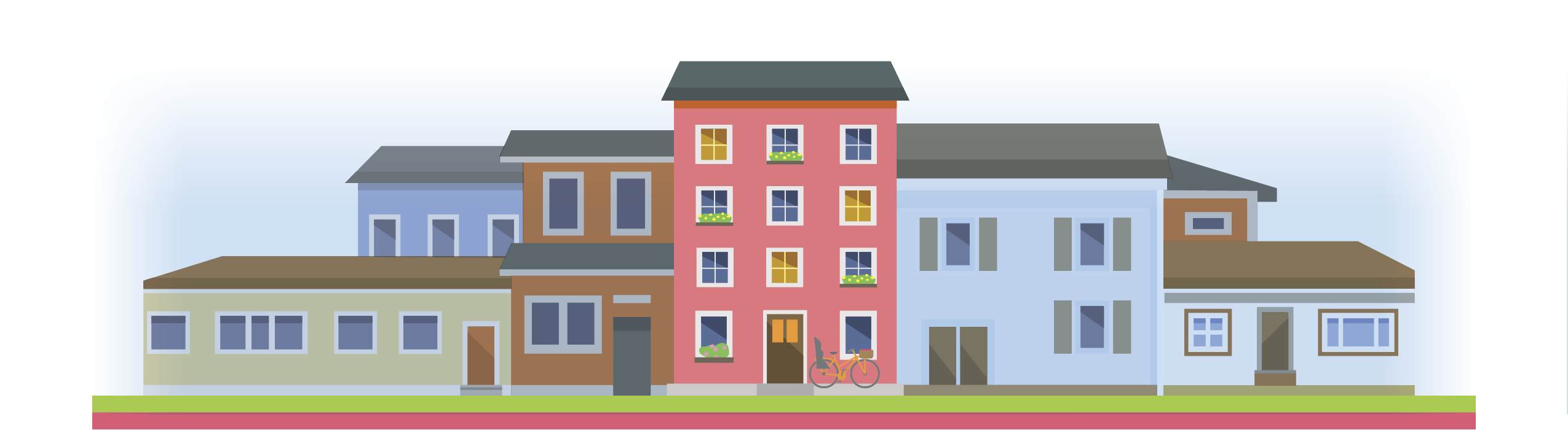 Identifying Partners & Places Where People GatherHomelessness service providersImmigrant service providersDomestic violence service providersOther service providersFood pantries and food banksUnited WaySalvation ArmyYMCAs and YWCAsCommunity health centersUrgent care facilitiesHospitalsMental health service providersDay care centersCommunity organizationsCommunity action agenciesOrganizations that provide rental assistanceMain Street programsActivist coalitionsMutual aid organizationsAffinity groups 
(ex. Latinos Unidos Faith-based organizations)Labor unions and councilsTenant associationsSenior centersCouncils on agingElder servicesMunicipal leadersLocal and State elected officialsDistrict attorney officesPolice departmentsElementary Schools Junior High and High School Community collegesTeachers associationsPublic librariesBarber shops & hair salonsLaundromatsBuses and bus stopsFarmers markets